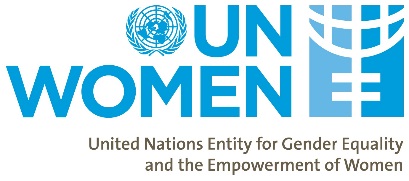 Organization Information
Contact PersonAreas of Activity (check all that apply)Please set a maximum of three priorities areas that you are interested to work in Please indicate the approximate budget of the Organization per yearName of Organization  * Telephone Fax Email  *  Website  *  Area of CoverageAjlounAmmanAqabaIrbidJerashMafraqBalqaZarqaMadabaKarakTafilahMa’anYear FoundedRegistration Number             First Name * Middle NameLast Name * PositionE-mailTelephoneFax Honor killing Domestic violence  Access to justice  Advocacy  Early marriage Legislation development &enforcement Economic abuse Female genital mutilation Forced marriage  Sexual trafficking Other  Honor killing Domestic violence  Access to justice  Advocacy  Early marriage Legislation development &enforcement Economic abuse Female genital mutilation Forced marriage  Sexual trafficking Other  10,000-50,000 JOD 50,000-75,000 JOD  75,000-100,000 JOD  100,000-200,000 JOD 200,000-300,000 JOD  Above 300,000 JOD  